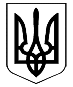 ВЕЛИКОДИМЕРСЬКА СЕЛИЩНА РАДАБРОВАРСЬКОГО РАЙОНУ КИЇВСЬКОЇ ОБЛАСТІР І Ш Е Н Н ЯПро покладання обов’язків старостКеруючись  Законом України «Про місцеве самоврядування в Україні», Законом України «Про добровільне об’єднання територіальних громад»  сесія селищної радиВ И Р І Ш И Л А  :Покласти виконання обов’язків старости у селі Рудня до обрання на перших виборах старости  на Карчевського Олександра Павловича.Покласти виконання обов’язків старости у селах Бобрик, Гайове до обрання на перших виборах старости  на Литвина Миколу Григоровича.Покласти виконання обов’язків старости у селах Жердова, Тарасівка, Вільне, Захарівка, Михайлівка, Підлісся, Покровське до обрання на перших виборах старости  на Зубко Тетяну Павлівну.Покласти виконання обов’язків старости у селі Шевченково до обрання на перших виборах старости  на Йовенко Володимира Михайловича.Контроль за виконанням даного рішення залишаю за собою. Селищний  голова                                                                  А.Б.Бочкарьов смт Велика Димерка16 листопада 2017 року№ 11  І – VIІ                                                                         